Pupil premium strategy statement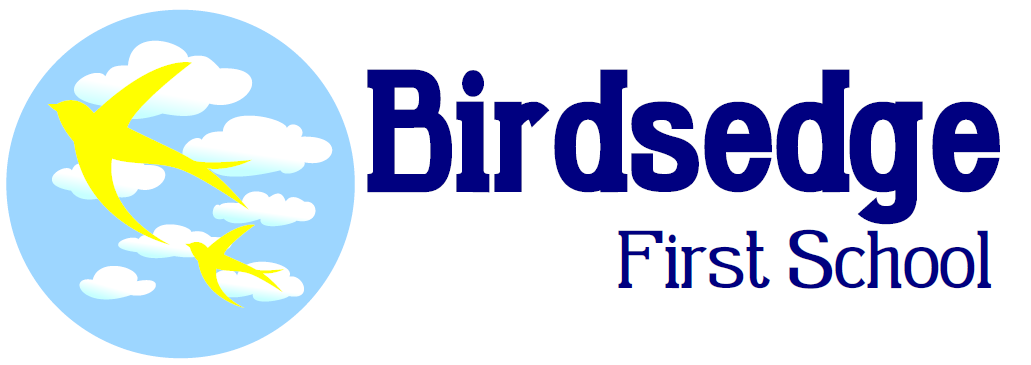 This statement details our school’s use of pupil premium (and recovery premium for the 2021 to 2022 academic year) funding to help improve the attainment of our disadvantaged pupils. It outlines our pupil premium strategy, how we intend to spend the funding in this academic year and the effect that last year’s spending of pupil premium had within our school. School overviewFunding overviewPart A: Pupil premium strategy planStatement of intentChallengesThis details the key challenges to achievement that we have identified among our disadvantaged pupils.Intended outcomes This explains the outcomes we are aiming for by the end of our current strategy plan, and how we will measure whether they have been achieved.Activity in this academic yearThis details how we intend to spend our pupil premium (and recovery premium funding) this academic year to address the challenges listed above.Teaching (for example, CPD, recruitment and retention)Budgeted cost: £ £7725 (towards cost of this activity) Targeted academic support (for example, tutoring, one-to-one support structured interventions) Budgeted cost: £ 1000Wider strategies (for example, related to attendance, behaviour, wellbeing)Budgeted cost: £ Other School Budget Total budgeted cost: £7725 + £1000 = £8725Part B: Review of outcomes in the previous academic yearPupil premium strategy outcomesThis details the impact that our pupil premium activity had on pupils in the 2020 to 2021 academic year. Externally provided programmesPlease include the names of any non-DfE programmes that you purchased in the previous academic year. This will help the Department for Education identify which ones are popular in EnglandDetailDataSchool nameBirdsedge First SchoolNumber of pupils in school 42Proportion (%) of pupil premium eligible pupils17% Academic year/years that our current pupil premium strategy plan covers (3 year plans are recommended)2021-2022Date this statement was publishedSeptember 2021Date on which it will be reviewedJuly 2022Statement authorised byDonna WaddingtonPupil premium leadDonna WaddingtonGovernor / Trustee leadDetailAmountPupil premium funding allocation this academic year£2000Recovery premium funding allocation this academic year£6725Pupil premium funding carried forward from previous years (enter £0 if not applicable)£0Total budget for this academic yearIf your school is an academy in a trust that pools this funding, state the amount available to your school this academic year£8725Ultimately we want all children at Birdsedge First School, no matter their background, to reach their full potential. In order for this to happen we aim to identify any barriers to learning for children and ensure provisions are carefully planned to address and remove these. In addition to this, we also recognise that other pupils, who do not receive direct funding, may be disadvantaged. As a result, the school invests in providing high quality teaching and learning for ALL pupils. Quality First teaching is our primary focus. Our strategy is informed by research, including that of the Education Endowment Foundation and like all aspects of our School Development work is driven by and centred around our school vision of providing ‘Birdsedge BEST’:ALL children should have Brilliance in their knowledge through a broad and balanced curriculum, that is made accessible to all. ALL children should have Excellence in their education by making sure lessons are consistent, differentiated and use strong and high quality teaching. ALL children should have an equal opportunity to be Successful in their wider lives both now and in the future due to the knowledge, skills and experiences we give them. ALL children should feel safe and happy through the Trust we have in each other. Ultimately, we want all of this to happen in a safe, positive and inclusive school culture. Challenge numberDetail of challenge 1Gaps in basic English and maths key skills2Gaps in early reading impacting of access to the wider curriculum 3Social and Emotional Needs impacting on learning 4Poor fine motor skills5Difficulties with working memory and processing new information and conceptsIntended outcomeSuccess criteriaThe gaps in basic Maths and English skills in our disadvantaged or vulnerable children are closed towards being at Age Related Expectations All children make expected progress between start and end pointsThose children working below age related expectations make good or better progress to close gaps in learningGaps in early reading skills are closed so that children can better access their wider curriculum  All children make expected progress between start and end pointsPhonics baselines show good or better progress for all disadvantaged children Reading benchmarking shows good or better progress for all disadvantaged children All children achieve well in their wider curriculum Social and Emotional Needs are supported so these do not impact on learning and achievement  All children are happy to attend school and feel safe and confident in classSocial and Emotional needs of all children are met and supported so children can learn to the best of their abilityDifficulties in fine motor skills are supported so that children develop age appropriately All children make good progress in their physical development Those children needing additional support are given this so they make good progress in their writingDifficulties with working memory and processing new information is supported effectively so that good learning happens in all lessons for all children All lessons are structured to support regular retrieval practiseChildren learn more and remember more over time ActivityEvidence that supports this approachChallenge number(s) addressedAdditional teacher to give small class sizes for all core teaching of Reading, Writing, Phonics and Maths. EEF Research: Quality First Teaching impacts the most of pupil progress and attainment. High teacher to child ratio enables more quality teacher intervention at a small group level as well as quality first teaching for all year groups. 1, 2, 4, 5 ActivityEvidence that supports this approachChallenge number(s) addressedEducational Psychology Precision Teaching CPDMr Ted Raybould, Mr Chris Reeves, Dr Jonathan Solity developers of Precision Teaching over the years and the impact this has on supporting children with working memory and retaining basic skills. 1, 2, 5Educational Psychology direct work with vulnerable pupils Educational Psychology direct work has always had a significant impact on being able to meet the needs of those children who need additional support. 1, 2, 4, 5ActivityEvidence that supports this approachChallenge number(s) addressedHalf Termly Attendance monitoring and rewardsRegular monitoring, support meetings and motivators have shown to have a positive impact on school attendance and pupils being happy in school. 3Paws B Mindfulness 6 week course for all children and staff A curriculum that was co-developed by teachers with students from Ysgol Pen Y Bryn in North Wales alongside a senior mindfulness teacher and trainer with the Centre for Mindfulness Research and Practice at Bangor University in Wales (one of the most renowned institutions for mindfulness research and practice).3ProgrammeProvider